プロフィールムービー　【Classicus専用】　コメントシートご新郎様ご新婦様の素敵な思い出になるよう真心込めて制作させて頂きます。お手数ではございますが、以下の入力をお願い致します。■基本情報■ご新郎様ご新婦様■画面比率■会場様のスクリーン比率をしっかりと確認したうえで、その比率に従った画面構成で映像を制作する必要があります。一度上映される会場様へご確認くださいますようお願い致します。■楽曲について■お好きな楽曲を使用する場合ISUM（一般社団法人音楽特定利用促進機構）が複製権を取得している楽曲範囲内であれば有料にて変更が可能です。ISUM楽曲リスト【https://isum.or.jp/music/】1曲使用につき別途3,000円（税別）、以降も1曲追加ごとに3,000円（税別）がかかります。楽曲はLcmアトリエでご用意しておりますので、購入またはダウンロードしていただかなくてもご利用になれます。サンプルムービーで使用している音源をご使用の場合は、追加料金は必要ございません。その場合、アーティスト名、曲名は空欄にしておいて下さい。※ご注文頂いたムービー以外のサンプルムービーの楽曲をご希望の場合は、楽曲構成料として１曲につき別途1,000円（税別）が必要となります。プロフィールムービーの構成・映像使用写真枚数： 合計38枚・上映時間： 約5分54秒■ムービー冒頭■■新郎様パート■■新婦様パート■■お二人パート■■エンド■※コメントに変更があれば、書き換えてください。■コメント入力■ご本人様の位置について複数人で写っている写真には必ず、ご本人様の位置が把握できるよう本人位置を明記してください。あきらかにご本人様の位置が特定できる場合や、ズームが必要ない場合は空欄のままでお願い致します。ご新郎様パートの写真コメントご新婦様パートの写真コメントお二人パートの写真コメント■コメント入力追加■ご新郎様パートの写真追加/写真1枚追加ごとに500円（税別）の追加料金が必要となります。ご新婦様パートの写真追加/写真1枚追加ごとに500円（税別）の追加料金が必要となります。お二人パートの写真追加/写真1枚追加ごとに500円（税別）の追加料金が必要となります。コメントシートが入力できましたら、メールにて添付し送信して下さい。その際、件名にお名前と挙式日を忘れずお願い致します。メールアドレス: sozai@lcm-atelier.comお名前(旧姓)            アルファベット表記(例 Taro Yamada)生年月日(西暦)お名前(旧姓)            アルファベット表記生年月日(西暦)プロフィールムービーを上映する会場名上映日 [例 2022.11.22]16:9か4:3どちらかをご入力ください　アーティスト名　　　　　　　　　　　　　　曲名備考　アーティスト名　　　　　　　　　　　　　　　曲名備考　アーティスト名　　　　　　　　　　　　　　　曲名備考冒頭タイトル写真T1,T2T3,T4新郎様パート(G1-10)タイトル写真T5新婦様パート(B1-10)タイトル写真T6お二人パート(P1-10)タイトル写真T7,T8エンドムービー冒頭 写真番号T1ムービー冒頭 写真番号T2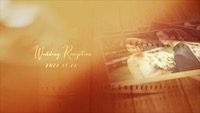 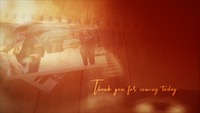 ムービー冒頭 写真番号T3ムービー冒頭 写真番号T4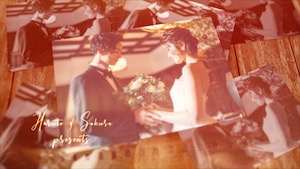 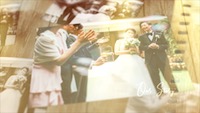 新郎様パート冒頭 写真番号T5新郎様パート 写真番号G1-10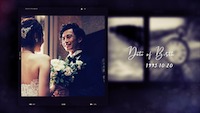 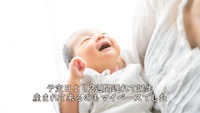 新婦様パート冒頭 写真番号T6新婦様パート 写真番号B1-10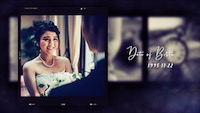 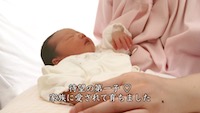 お二人パート冒頭 写真番号T7お二人パート冒頭 写真番号T8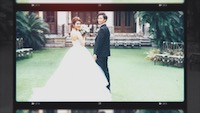 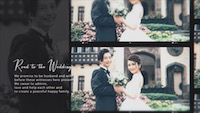 お二人パート 写真番号P1-P10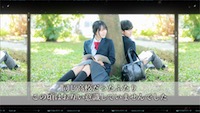 締めの挨拶入力欄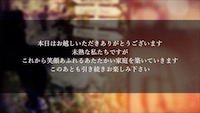 本日はお越しいただきありがとうございます　未熟な私たちですが　これから笑顔あふれるあたたかい家庭を築いていきます　このあとも引き続きお楽しみ下さい写真番号写真につけるコメント(30文字程度)本人位置G1例)三列目の右から2番目赤い帽子G2G3G4G5G6G7G8G9G10写真番号写真につけるコメント(30文字程度)本人位置B1B2B3B4B5B6B7B8B9B10写真番号写真につけるコメント(30文字程度)P1P2P3P4P5P6P7P8P9P10写真番号写真につけるコメント(30文字程度)本人位置G11G12G13G14G15G16G17写真番号写真につけるコメント(30文字程度)本人位置B11B12B13B14B15B16B17写真番号写真につけるコメント(30文字程度)本人位置P11P12P13P14P15P16P17備考欄